Банки и их роль в жизни человекаЦель: формирование у воспитанников детского дома умений и навыков для принятия  финансовых решений в повседневной жизни и в процессе взаимодействия с финансовыми институтами.Задачи:  обеспечить знаниями о банках, и их роли в жизни человека;формировать представление о следующих понятиях: банк, банковский счет, банковский вклад, кредит, страхование, банковская карта;изучить на практике порядок открытия вклада, перевод денежных средств на депозит, снятия наличных, оформление и получение банковской картыХод занятия:Вводное слово. Определение: банк – финансовая организация, сосредоточившая временно свободные денежные средства предприятий и граждан с целью последующего их предоставления в долг или в кредит за определенную плату;Банковский счёт — счёт, открываемый банком юридическим или физическим лицам для их участия в безналичном денежном обороте и аккумулировании на счёте безналичных денежных средств для целевого использования; Банковский вклад (или банковский депозит) — сумма денег, переданная лицом кредитному учреждению (банку) с целью получить доход в виде процентов, образующихся в ходе финансовых операций с вкладом;Кредит - денежная сумма, предоставляемая банком на определённый срок и на определённых условиях;Страхование - отношения (между страхователем и страховщиком) по защите имущественных интересов физических и юридических лиц (страхователей) при наступлении определённых событий (страховых случаев) за счёт денежных фондов (страховых фондов), формируемых из уплачиваемых ими страховых взносов (страховой премии);Банковская карта - пластиковая карта, привязанная к одному или нескольким расчётным счетам в банке. Используется для оплаты товаров и услуг, в том числе через Интернет, а также снятия наличных.Банки и их функция: роль банков заключается в обеспечении различных операций с финансами. Для физических лиц, как правило, наиболее актуальны такие виды банковских услуг: открытие счета, введение счета, размещение вклада и кредитование. Банки осуществляют свою деятельность только на основании специального разрешения (лицензии), который выдает Центральный банк РФ. Для открытия любого вида счета в банке необходимо заключить письменный договор между этим баком и гражданином. Перед заключением договора гражданину следует внимательно ознакомиться со всеми условиями этого документа, при необходимости любое условие (пункт) договора должно быть разъяснено гражданину сотрудником банка. Открывая банковский вклад, гражданин, по сути, одалживает банку свои деньги за определенное вознаграждение (процент по вкладу). Важно убедиться, что банк участвует в системе страхования вкладов;Кредит, полученный в банке частным лицом, можно назвать своеобразным отражение банковского  вклада – тут уже гражданин пользуется деньгами банка  и выплачивает банку вознаграждение в виде процентов по кредиту. При заключении договора важно обращать внимание не только на размер ставки (процентов) по кредиту, но и стоимость банковского обслуживания по этому кредиту. В любом случае, до того как взять кредит, трезво оцените свои финансовые возможности по его погашению. Закрепление материала. Выберите правильный ответ: финансовая организация, сосредоточившая временно свободные денежные средства граждан с целью последующего их предоставления в долг или в кредит за определенную платуПенсионный фонд;Банк;Страховая компания  	Вставьте пропущенные  слова:……….. полученный в банке частным лицом, можно назвать своеобразным отражение банковского  вклада – тут уже гражданин пользуется деньгами банка  и выплачивает банку вознаграждение в виде процентов по……..Открывая,  …………, гражданин, по сути, одалживает банку свои деньги за определенное вознаграждение.Банки осуществляют свою деятельность только на основании ……………., который выдает Центральный банк РФ. Тест: у вас есть небольшая сумма денег. Вам необходимо в течении года каждый семестр платить на обучение. Имеющейся у вас суммы не хватает для оплаты обучения. Из какого источника наиболее выгодно получить эти средства?Выберите правильный ответ и обоснуйте свой выбор:Взять кредит в баке на всю сумму оплаты за год и расплачиваться из этой суммы, постепенно возвращая кредит банку;Взять в долг необходимую сумму у друзей;Разместить свои небольшие деньги в банке и из процентов по вкладу оплачивать курсы каждый месяц;Результаты:Воспитанники имеют представление о банках, их функциях,  их роли в жизни человека;Воспитанники ознакомлены и имеют представления о следующих понятиях: банк, банковский счет, банковский вклад, кредит, страхование, банковская карта;С воспитанниками, старше 14 лет, изучены на практике порядок открытия вклада, перевод денежных средств на депозит, снятия наличных, оформление и получение банковской карты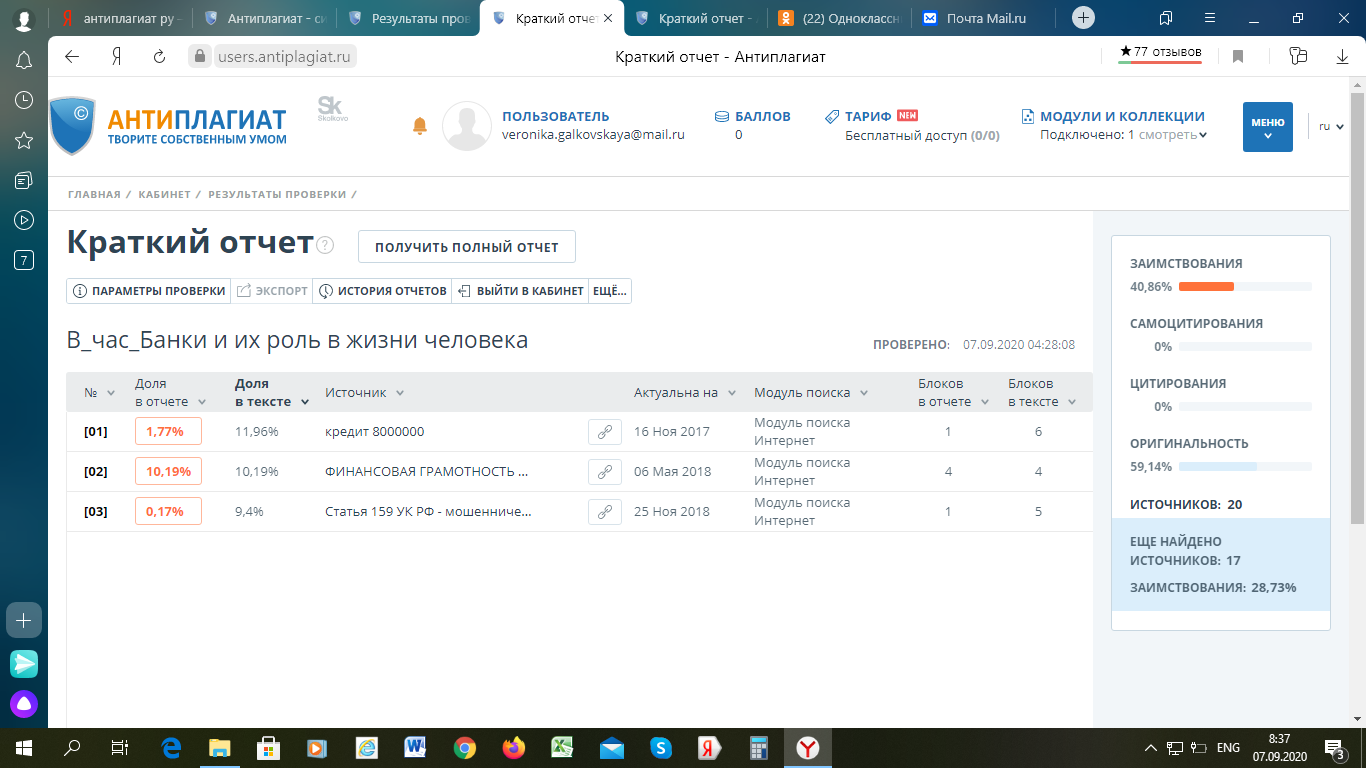 